«КУЛЬТУРНЫЙ ДНЕВНИК ШКОЛЬНИКА САРАТОВСКОЙ ОБЛАСТИ»Учащейся 10 класса МБОУ –СОШ с.Мечётное Советского района Саратовской области Сергеевой Марии Валерьевны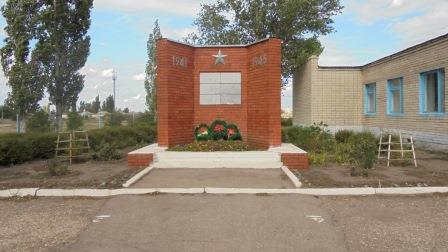 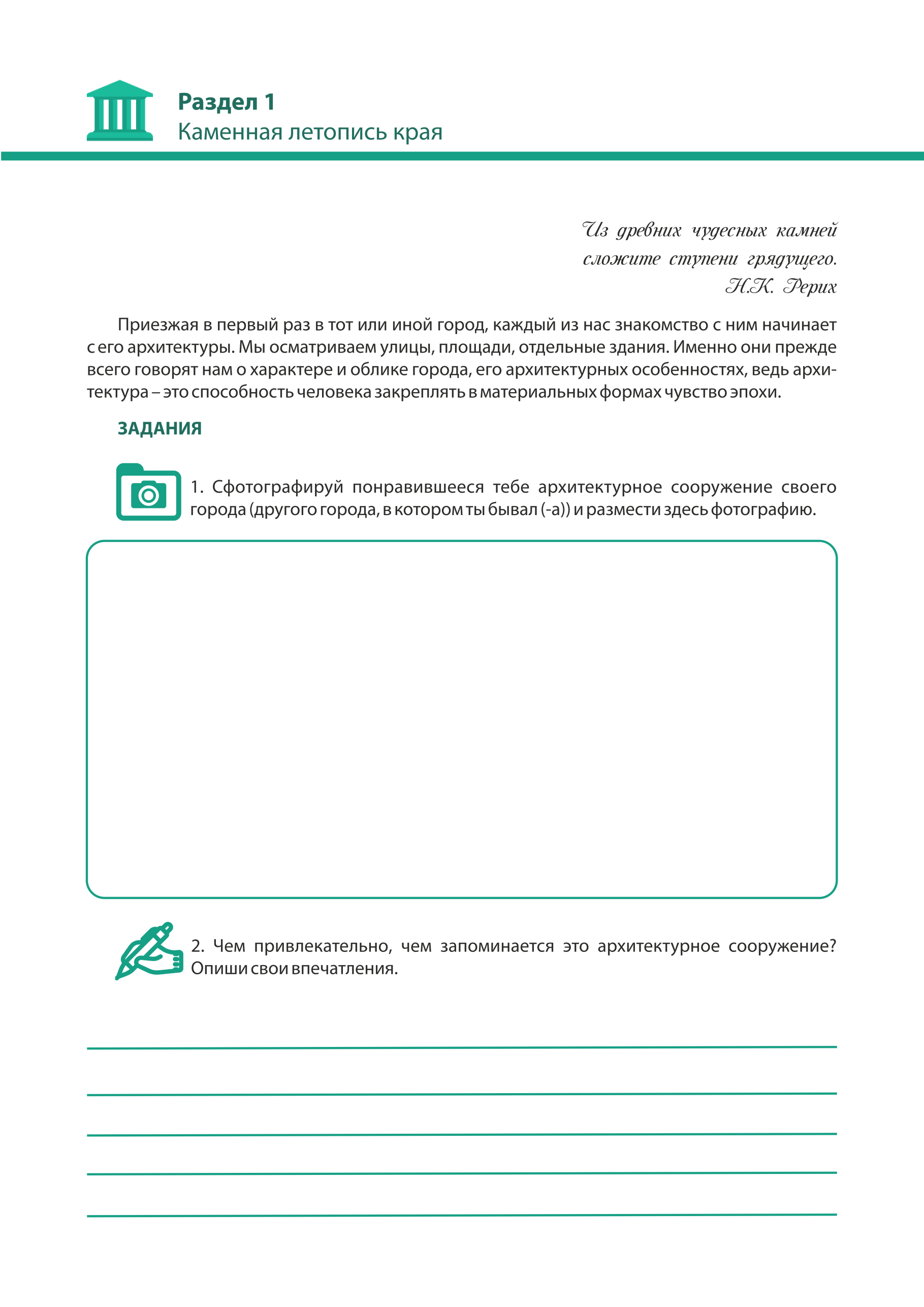 